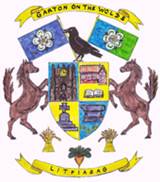 Garton on the Wolds Parish Councilgartonparishcouncil.eastriding.gov.ukDocument Reference 10/2023-413th January 2024Garton on the Wolds Parish Council – Minutes of the meeting held on the 11th January 2024 at 19:15 in the School.Meeting closed at 20:45Signature of Chairman:Clerk:	Catherine Simpson, 19 Princess Road, Market Weighton, Y043 3BX	Telephone: 01430 872239 /Email: garton.clerk@hotmail.co.ukPresentPresentCllr. Daniel WilsonCllr. Daniel WilsonDWChairmanChairmanCllr. Alison BottenCllr. Alison BottenABCouncillor	Councillor	Cllr. Mike Benton-RoseCllr. Mike Benton-RoseMBRCouncillorCouncillorCllr. Stuart DixonCllr. Stuart DixonSDCouncillorCouncillorAttended byAttended byOfficersOfficersCatherine SimpsonCatherine SimpsonCSClerk and RFOClerk and RFOOthersOthersAction23/24-136WELCOMEWELCOMEWELCOMEThe Chairman welcomed everyone to the meeting.  The Chairman welcomed everyone to the meeting.  The Chairman welcomed everyone to the meeting.  23/24-137PUBLIC OPEN FORUMPUBLIC OPEN FORUMPUBLIC OPEN FORUMThere were no comments.There were no comments.There were no comments.23/24-138APOLOGIESAPOLOGIESAPOLOGIESApologies for absence were received from Cllr. Cawkwell and the reason approved.Apologies for absence were received from Cllr. Cawkwell and the reason approved.Apologies for absence were received from Cllr. Cawkwell and the reason approved.23/24-139DECLARATIONS OF INTERESTDECLARATIONS OF INTERESTDECLARATIONS OF INTERESTNone.Cllr. Botten has circulated a training video from ERYC on the issue of declarations of interest.  This may assist members when deciding whether or not an interest should be declared.None.Cllr. Botten has circulated a training video from ERYC on the issue of declarations of interest.  This may assist members when deciding whether or not an interest should be declared.None.Cllr. Botten has circulated a training video from ERYC on the issue of declarations of interest.  This may assist members when deciding whether or not an interest should be declared.23/24-140CO-OPTIONCO-OPTIONCO-OPTIONNothing to report.Nothing to report.Nothing to report.23/24-141MINUTESMINUTESMINUTESRESOLVED: to adopt the minutes of the following meetings as a true record Ordinary Meeting of Council 14th December 2023 (MBR/SD).RESOLVED: to adopt the minutes of the following meetings as a true record Ordinary Meeting of Council 14th December 2023 (MBR/SD).RESOLVED: to adopt the minutes of the following meetings as a true record Ordinary Meeting of Council 14th December 2023 (MBR/SD).23/24-142FINANCERESOLVED: to approve the following payments (AB/MBR):Npower - £23.18 – unmetered electricityWEL Medical - £267.60 – defibrillator batterySLCC - £35.84 – one third of annual membershipERNLLCA - £24.00 – councillor trainingMcAfee - £64.99 – virus protection renewalRoyal British Legion - £25.00 – poppy wreathThe accounts for December were approved and the bank reconciliation signed by the Chairman (AB/MBR23/24-143VILLAGE MAINTENANCEStreet light – there is a problem with a street light on Pump Lane.  This has been reported to ERYC.  Cllr. Benton-Rose offered to cut back some tree foliage which is potentially interfering with the light’s sensor.  Grit bin – the bin outside East End Farm had been dislodged.  Cllr. Botten has now corrected this and is going to ensure that the two bins owned by the Council are refilled with salt.Flag pole – this is now back in situ after being re-strung by Mr Burdon, to whom the Council is very grateful.A new Yorkshire flag is required for 1st August and this will be added to the February agenda.23/24-148HIGHWAYSCommunity Speed WatchThe first training session needs to be arranged. The Clerk will liaise with the Police Officer co-ordinating this to ascertain if there are any dates in February when he is unavailable, after which a decision will be made and volunteers contacted.Church View footpathThis has still not been repaired and the Clerk will chase.The blocks have still not been returned to the green lanes and the signage is still incorrect.  It was agreed that the simplest solution to the signage would be to simply tape over the incorrect wording.23/24-149TELEPHONE BOX & DEFIBRILLATORThe battery has been replaced on the defibrillator.Cllr. Botten requested the password for The Circuit so that in the event of a problem with the defibrillator, the status could be updated in the Clerk’s absence.  The idea of sponsorship was briefly discussed and this will be placed on the next agenda.23/24-150OUTDOOR SPACESCement base for new bench – Cllr. Wilson will obtain a quote for laying a concrete basis, 7 x 3 feet.  The Clerk will also obtain one from the person who did the work for North & South Cliffe.In the meantime the Clerk will order the bench to be delivered to Cllr. Botten’s home address.The wording for the plaque was agreed as “to celebrate the Coronation of King Charles III on the 6th May 2023.”23/24-151EXTERNAL MEETINGSNone.23/24-152POSSIBLE PURCHASE OF LANDThere is a property for sale in the village which has a paddock attached to it.  It was agreed that it was worth contacting the estate agent to enquire as to whether the paddock could be purchased in isolation.23/24-153ELECTRIC VEHICLE CHARGING POINT(S)With the increase in electric vehicles the issue of electrical vehicle charging points was discussed.  It was agreed that initially the Council would gauge public interest for example via Facebook and / or the next newsletter.  It was agreed that finding a suitable location may be an issue.  The Clerk will ask ERYC for further information and advice.23/24-154TREESIt was agreed that a walk be arranged for the 20th January to ascertain where the new & replacement trees are to be located.23/24-155ADMINISTRATIONInsurance – sum insured on street furniture.  A discussion took place on the bus shelter as cover for this has been provided under this section.  As the shelter is actually attached to other outbuildings the Clerk was asked to check with the insurer whether this needed to be insured as a building.  Cllr. Botten will provide photos which can be sent with the email.23/24-156CORRESPONDENCEThe Clerks and Councils Direct magazine was circulated.23/24-157COUNCILLORS EXCHANGE & AGENDA ITEMS FOR NEXT MEETINGPurchase of replacement Yorkshire flagVE Day – 80 yearsVE Day – additional benchesDefibrillator sponsorship23/24-158DATE OF NEXT MEETINGThe next meeting will be held on the 1st February 2024 in the school.  